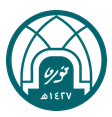 مقترح استحداث برنامج دراسات عليا  مقترح استحداث برنامج دراسات عليا  مقترح استحداث برنامج دراسات عليا  مقترح استحداث برنامج دراسات عليا  مقترح استحداث برنامج دراسات عليا  مقترح استحداث برنامج دراسات عليا  مقترح استحداث برنامج دراسات عليا  مقترح استحداث برنامج دراسات عليا  الكليةالكليةالكليةالكليةالكليةالكليةالكليةالقسم العلميالقسم العلميالقسم العلميالقسم العلميالقسم العلميالقسم العلميالدرجةالدرجةالدرجةالدرجةالدرجةالدرجةالدرجةطبيعة البرنامجطبيعة البرنامجطبيعة البرنامجطبيعة البرنامجطبيعة البرنامجطبيعة البرنامجنظام الدراسة دبلوم عالي        ماجستير          دكتوراه دبلوم عالي        ماجستير          دكتوراه دبلوم عالي        ماجستير          دكتوراه دبلوم عالي        ماجستير          دكتوراه دبلوم عالي        ماجستير          دكتوراه دبلوم عالي        ماجستير          دكتوراه بحثي                    مهني           تنفيذي   بحثي                    مهني           تنفيذي   بحثي                    مهني           تنفيذي   بحثي                    مهني           تنفيذي   بحثي                    مهني           تنفيذي   بحثي                    مهني           تنفيذي  التخصص العامالتخصص العامالتخصص العامالتخصص العامعربيالتخصص العامالتخصص العامالتخصص العامالتخصص العامEnglishالتخصص الدقيقالتخصص الدقيقالتخصص الدقيقالتخصص الدقيقعربي1.1.1.1.Englishالتخصص الدقيقالتخصص الدقيقالتخصص الدقيقالتخصص الدقيقعربي2.2.2.2.Englishاسم الدرجة العلمية (مسمي المؤهل)اسم الدرجة العلمية (مسمي المؤهل)اسم الدرجة العلمية (مسمي المؤهل)اسم الدرجة العلمية (مسمي المؤهل)عربياسم الدرجة العلمية (مسمي المؤهل)اسم الدرجة العلمية (مسمي المؤهل)اسم الدرجة العلمية (مسمي المؤهل)اسم الدرجة العلمية (مسمي المؤهل)Englishالتصنيف السعودي الموحدالتصنيف السعودي الموحدالتصنيف السعودي الموحدالتصنيف السعودي الموحدلغة التدريسلغة التدريسلغة التدريسلغة التدريسلغة الرسالة العلميةلغة الرسالة العلميةلغة الرسالة العلميةلغة الرسالة العلميةقرار مجلس القسمقرار مجلس القسمقرار مجلس القسمقرار مجلس القسمقرار مجلس القسمقرار مجلس القسمقرار مجلس القسمقرار مجلس الكليةقرار مجلس الكليةقرار مجلس الكليةقرار مجلس الكليةقرار مجلس الكليةقرار مجلس الكليةرقم القراررقم القراررقم القراررقم الجلسةرقم الجلسةرقم الجلسةالتاريخرقم القراررقم القراررقم القراررقم الجلسةالتاريخالتاريخرئيس القسمرئيس القسمرئيس القسمرئيس القسمرئيس القسمرئيس القسمرئيس القسمعميد الكليةعميد الكليةعميد الكليةعميد الكليةعميد الكليةعميد الكليةالاسمالاسمالاسمالاسمالتوقيعالتوقيعالتوقيعالتوقيع(7) حالة البرنامج (7) حالة البرنامج (7) حالة البرنامج (7) حالة البرنامج (7) حالة البرنامج (7) حالة البرنامج (7) حالة البرنامج  منفرد منفرد مشترك مشترك مع قسم مع كليةالكليات والاقسام المشاركة بالبرنامج:الكليات والاقسام المشاركة بالبرنامج:الكليات والاقسام المشاركة بالبرنامج:الكليات والاقسام المشاركة بالبرنامج:الكليات والاقسام المشاركة بالبرنامج:الكليات والاقسام المشاركة بالبرنامج:مالكليةالكليةالقسمالقسمالقسم1238- دراسة سوق العمل مع (مراعاة تنوع أدوات الدراسة)